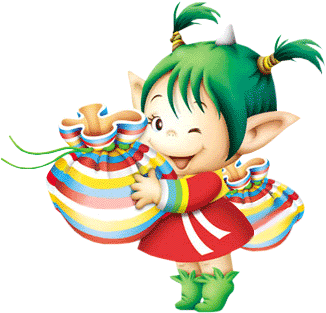 JÍDELNÍČEK MŠ TUŘANY 13. 11. – 16. 11. 2017                       Svačina : chléb, máslo, vařené vejce, čaj, mléko, zelenina(1,3,7) Pondělí         Polévka:  hovězí vývar s rýží a hráškem (1,9)  13. 11.          Hl. jídlo:  buchty s tvarohem a povidly, čaj, bílá káva (1,3,7)                        Svačina : chléb, pomazánkové máslo, mléko, čaj, zelenina (1,7)Obsahuje alergeny: viz pokrm…………………………………………………………………………………………………………………………………………..                      Svačina : jáhlová kaše, čaj, mléko, ovoce (1,7) Úterý             Polévka: cibulová se sýrem (1,7) 14.11.            Hl. jídlo : filé v bazalkovém pestu, bramborová kaše, kompot (1,4,7,8)                        Svačina : houska, máslo, plátkový sýr, čaj, mléko, zelenina (1,7)Obsahuje alergeny: viz pokrm……………………………………………………………………………………………………………………………………………                      Svačina: toust. chléb, celerová pomazánka, mléko, čaj, zelenina (1,7,9) Středa         Polévka:  brokolicová (7)  15. 11.        Hl. jídlo : rajská omáčka, vařené hovězí maso, těstoviny (1)                      Svačina : rohlík, máslo, džem, čaj, mléko, ovoce (1,7)Obsahuje alergeny: viz pokrm                 ……………………………………………………………………………………………………………………………………………                       Svačina : chléb, kapiová pomazánka, zelenina, mléko, čaj  (1,3,7)Čtvrtek         Polévka : luštěninová  16. 11.          Hl. jídlo : čevabčiči, brambory, obloha, tatarka (1,3,7)                       Svačina : puding, piškot, ovoce, čaj, mléko (1,7) Obsahuje alergeny: viz pokrm…………………………………………………………………………………………………………………………………………… Pátek17. 11.                                           STÁTNÍ SVÁTEK……………………………………………………………………………………………………………………………………………Změna jídelníčku vyhrazena!Přejeme dobrou chuť !Strava je určena k okamžité spotřebě!